Lampiran 26Dokumentasi penelitian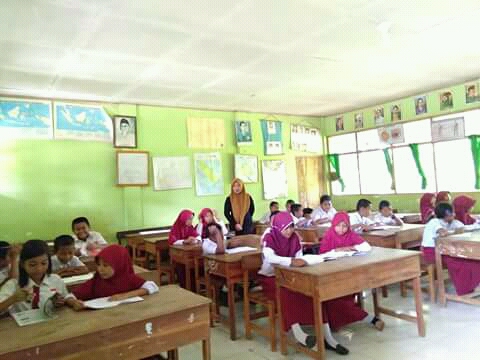 Mengamati saat Pembelajaran berlangsung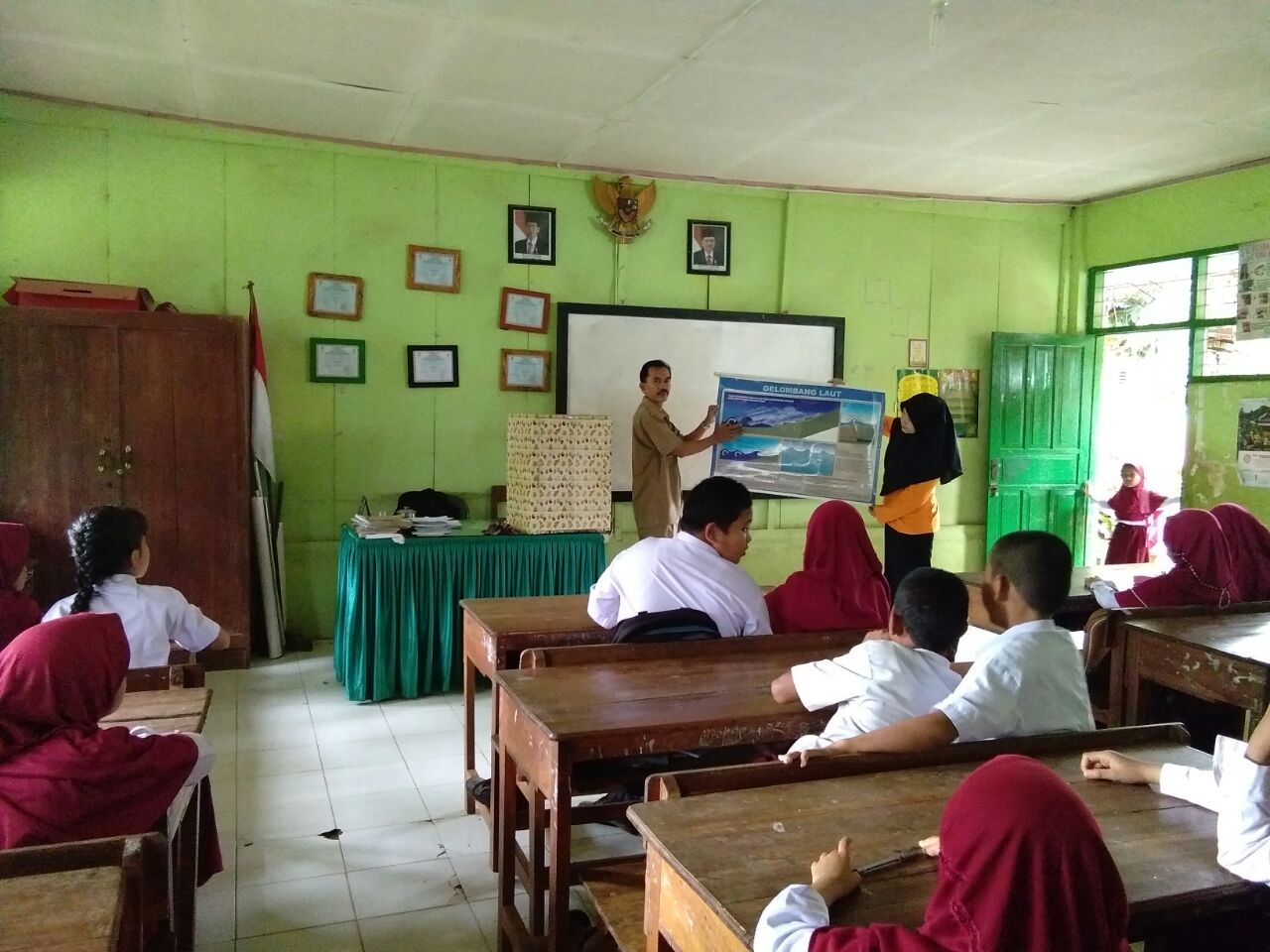 Guru menyampaikan tujuan yang akan dicapai dalam pembelajaran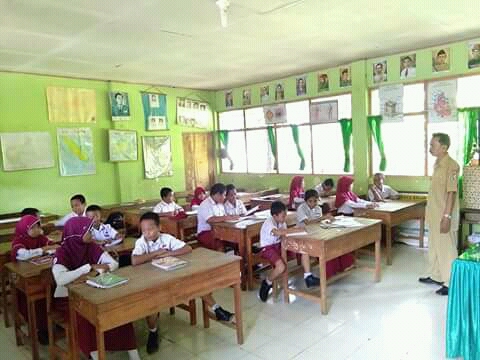 Guru  mengajukan beberapa pertanyaan kepada siswa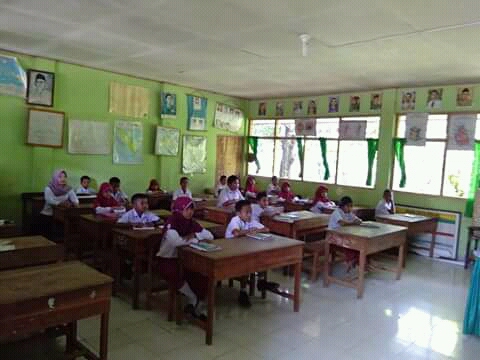 Guru meminta siswa menggunakan waktu beberapa menit untuk berpikir sendiri mengenai jawaban/masalah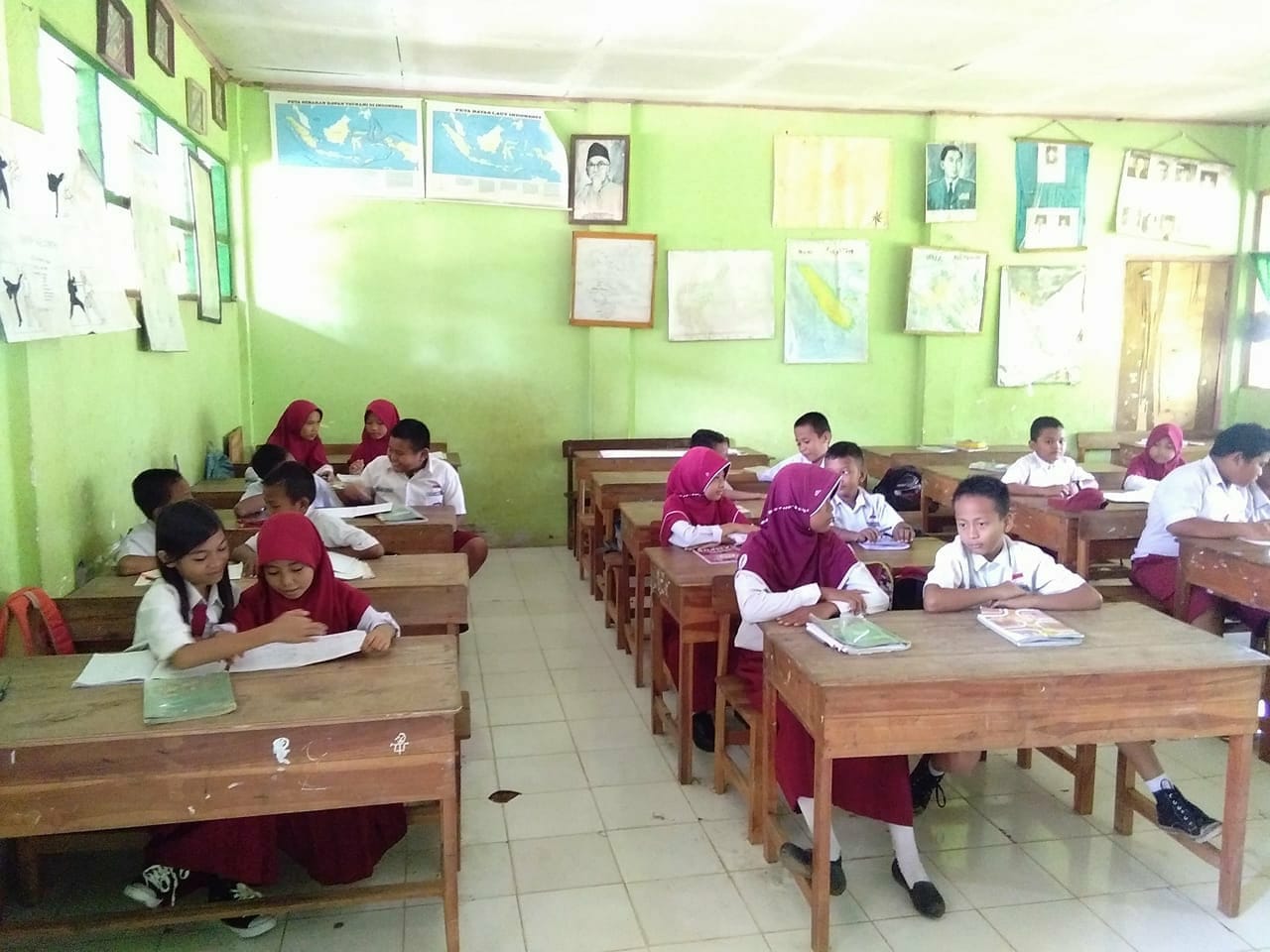 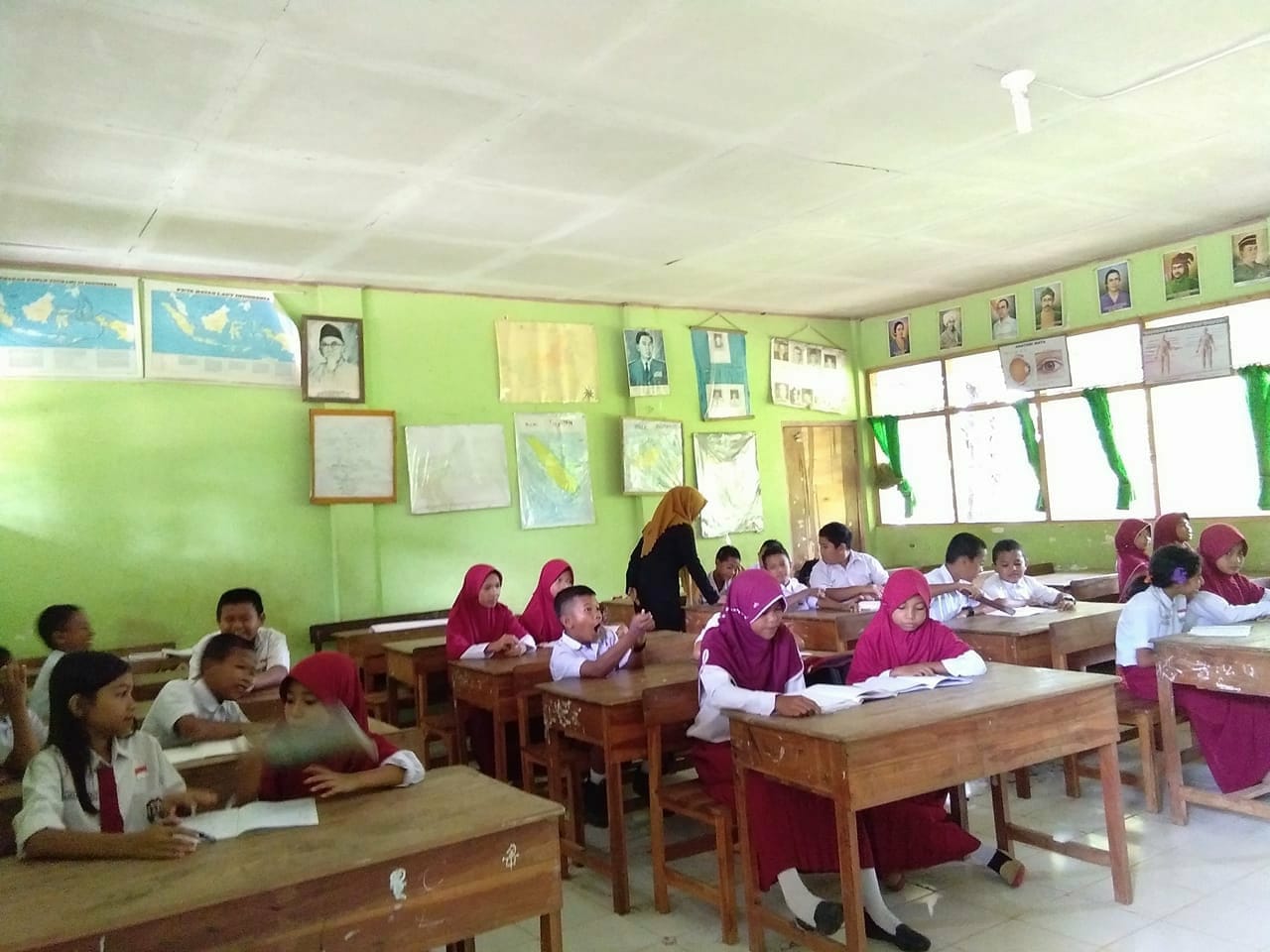 Guru membagi kelompok secara berpasangan untuk mendiskusiakan apa yang mereka peroleh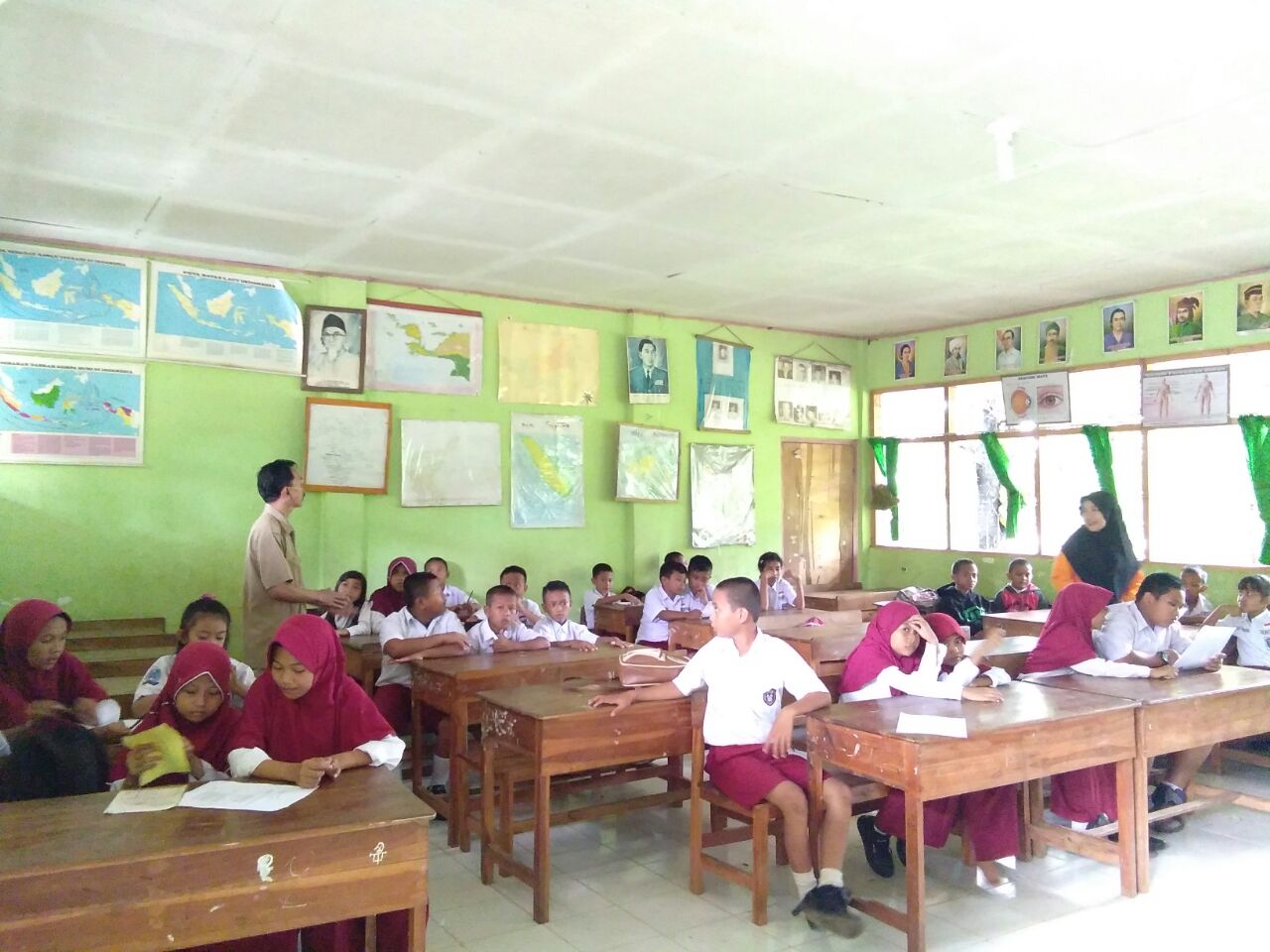 Guru mendampingi siswa yang sedang bertukar pikiran bersama kelomoknya masing-masing 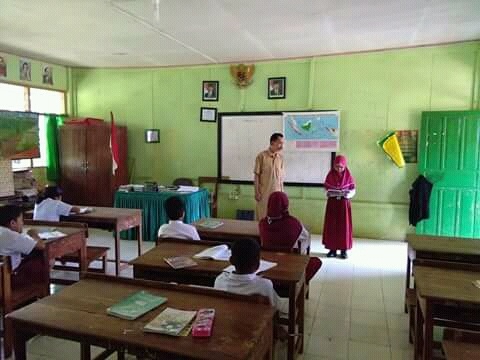 Guru mendampingi siswa yang sedang berbagi dengan kelompok lain tetang gagasan yang telah dihasilkan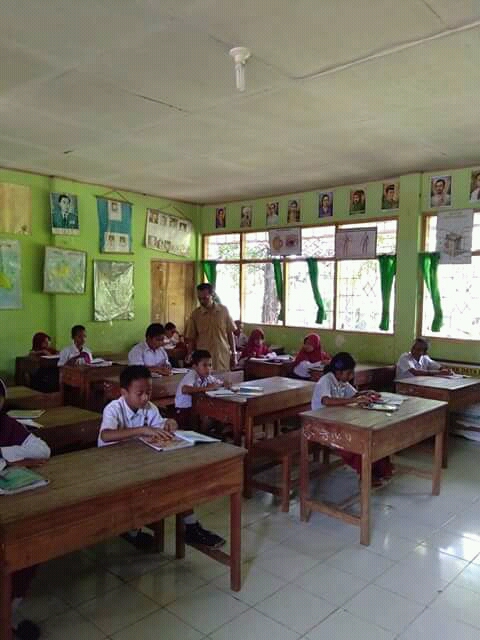 Siswa megerjakan tes akhir siklus, sebagai hasil proses pembelajaran di setiap siklusnya